«ОДЕЖДА ДЕТЕЙ В ГРУППЕ ИНА УЛИЦЕ»                                           Подготовила:воспитатель Гришина А. А.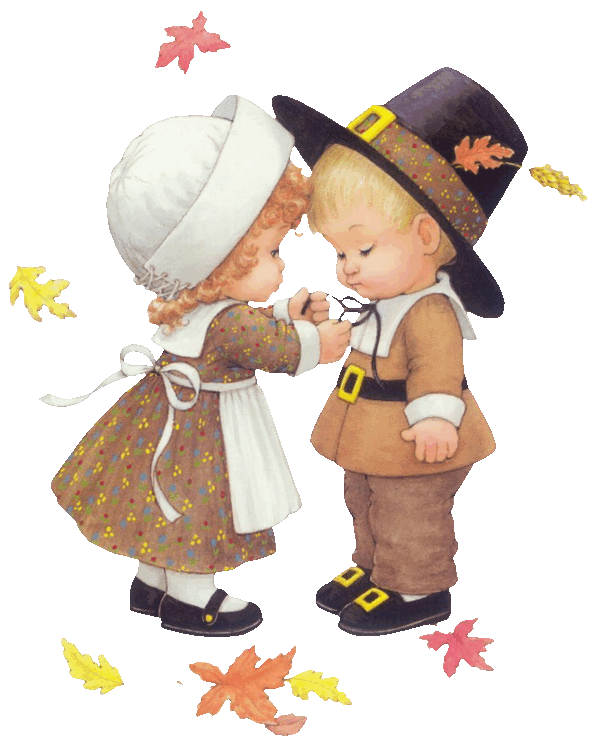 Уважаемые родители!Каждый из вас без сомнения хочет, чтобы его ребенок оставался здоровым и счастливым в течение всего времени пребывания в садике. Одним из главных факторов остается то, во что ребенок будет одет.Только родители решают, во что будет одет ребенок - всё сугубо индивидуально. Однако существуют общие рекомендации.У детей в шкафчике должен быть как минимум один запасной комплект одежды: сменная футболка, трусики (шортики) и носочки не будут лишними (ведь ребенок может просто вспотеть).Если в детском саду жарко - подбирается легкий комплект одежды (например, футболка, шортики, юбочка, гольфы); если холодно – более теплый (кофта, свитер, колготы, брюки).Понадобятся несколько комплектов одежды и обуви – для простого нахождения в группе, для сна, для занятий физкультурой, для прогулок.Ребенку все равно, когда радоваться жизни: и летом, и зимой, и осенью малыши носятся и резвятся. Главное – обеспечить им комфорт для таких игр.Первое что мы разберем – это прогулки.Ежедневные прогулки очень важны для малыша, они укрепляют ребенка и способствуют хорошему развитию.   Сложная одежда забирает время от прогулки – умножьте 27 детей на минимум – 1 минута и получите в прогулке минус полчаса, а если два предмета одежды сложны в одевании, то это минус час свежего воздуха и игр. Также развивайте самостоятельность своих детей – никогда не делайте за них то, что они могут сделать сами.Для закаливания организма ребенка необходима одежда, соответствующая времени года, погоде, температуре воздуха, как наружного, так и комнатного, а также учитывающая вид детской деятельности. Чрезмерно теплая одежда вызывает перегревание организма, ребенок потеет, а затем при малейшем воздействии свежего воздуха происходит переохлаждение, приводящее к простуде. Одетый в слишком легкую одежду, малыш мерзнет, испытывает неприятные ощущения, и организм его вынужден в ущерб здоровью приспосабливаться к неблагоприятным условиям.Погода очень переменчива, поэтому тщательно готовьтесь к походу в детский сад: продумывайте, как одеть ребенка и что взять с собой.Ничто не помешает ребенку знакомиться с прелестями осенней погоды, если одежда будет правильной и комфортной. Правильная одежда легко и быстро снимается и одевается, что позволяет развивать самостоятельность и повышает самооценку ребенка, не содержит сложных застежек и шнурков, а также соответствует погодным условиям, росту и размеру.Одежда не должна плотно облегать тело (за исключением майки, водолазки).Во-первых, небольшая воздушная прослойка между тканью и кожей хорошо сохраняет тепло. Во-вторых, слишком тесные вещи сковывают движения дошколёнка и ухудшают кровообращение. Поэтому следите, чтобы брюки не сидели слишком плотно на бедрах, а свитера не жали под мышками.Отдавайте предпочтение натуральным тканям. Хлопчатобумажные и шерстяные вещи теряют вид намного быстрее, чем синтетические. Однако у них есть важные преимущества: они сохраняют тепло тела и дают коже возможность дышать. В то же время синтетика создает парниковый эффект, влага скапливается на коже и не испаряется. Из-за этого малыш может легко подхватить насморк.Одежда сверху должна быть трехслойной.Первый слой – майка, футболка.Второй слой – трикотажная кофточка и легкий свитер (для активного ребенка), шерстяной свитер (для малоподвижного). Отдавайте предпочтение трикотажным кофточкам, шерстяным свитерам, без пуговиц, кнопок и молний.Брюки из непромокаемой ткани или плотные джинсы на подкладке защитят маленького путешественника от дождя и ветра. Лучше, чтобы брюки были с высокой талией или на лямках, так как дети часто приседают или наклоняются в процессе игры и часть спины (поясница) обнажается, что может привести к проблемам со здоровьем. Легкие непромокаемые штаны, надетые поверх обычных штанишек, дадут ребенку возможность свободно двигаться.Третий слой – куртка на подкладке из мягкого флиса сделает прогулку очень комфортной. Хорошая куртка из плотного и непромокаемого материала, что обеспечит дополнительную воздушную подушку, а также защитит от ветра и влаги.Шапочка должна соответствовать форме головы ребенка – прикрывать лоб, уши и затылок. В шапочке из плотной натуральной ткани дошколенку не будет жарко, но у нее должны быть завязки, чтобы не было проблем с открытыми ушами.Врачи часто повторяют родителям: кутать ребенка вредно, но руки и ноги постоянно должны быть в тепле. Дело в том, что в конечностях очень развита сеть мельчайших подкожных сосудов – капилляров, которые легко отдают тепло. Вследствие этого ступни и ладошки замерзают намного быстрее, чем другие части тела.Поэтому важная часть осенней экипировки – обувь и варежки. Малыш никогда не промочит ноги, если вы правильно подберете обувь для сырой погоды. Не забудьте спросить у продавца, если ли у ботинок дополнительный защитный слой. Обратите внимание на верхнее покрытие. Нубук не подойдет. Натурная кожа с пропиткой – то, что нужно. Подошва должна быть утолщенной, но гибкой. Проверьте ее при покупке – согните руками. Тогда она не потрескается и обеспечит стопе физиологическое положение. Отдайте предпочтение обуви на липучках, шнурки - травмоопасны, сложны и трудоемки в одевании, а молнии часто заедают и ломаются.Резиновые сапоги в дождливую погоду незаменимы, однако, у них есть один значительный минус. Хотя по лужам в таких сапожках можно топать, сколько душе угодно, нога в резине не дышит и сильно потеет, особенно, когда тепло. Поэтому, под резиновые сапоги нужно надевать носки с хорошей  впитываемостью, например, плотные носки из хлопка плюс шерстяные – в лужах вода далеко не теплая.Купите также однослойные варежки – перчатки сложны в одевании. И не забудьте прикрепить их к резинке или тесемке, чтобы они не потерялись, но так чтобы их легко можно вытащить и посушить (например, на липучке).Если ребенок склонен к частым простудам, подумайте о легком шарфике, который пригодится в ветреную погоду.Перед сборами в детский сад поинтересуйтесь прогнозом погоды. Одним из лучших решений в осенний морозец – многослойная одежда. Например, водолазка, свитер крупной вязки, а сверху – не очень теплая куртка. То же самое касается и ног: колготки, рейтузы и брюки греют лучше и мешают меньше, чем толстые ватные штаны или зимний комбинезон с утеплителем.Второе, о чем я хочу сказать – это сон.Для «тихого часа» хорошо подойдет одежда, в которой ребенок обычно спит дома: майка и трусики, пижама, ночная рубашка. Главное, чтоб малышу было комфортно отдыхать.Третье – это занятия физкультуройЗанятия спортом требуют сменного комплекта. В основном для занятий физкультурой используют футболки и шорты. Одежда не должна сковывать движения. Из обуви отдают предпочтение спортивным чешкам. Эта обувь удобна и легка в переобувании.И в завершении хочу вам рассказать общие рекомендации по выбору одежды пребывания в группе:Одежда малыша должна быть удобной, сшита из натуральных тканей.Нужно отдавать предпочтение таким вещам, большинство из которых ребенок сможет одеть самостоятельно (это удобно не только ребенку, но и воспитателю, т.к. значительно облегчает процесс переодевания).Пуговицы на одежде лучше исключить, отдать предпочтение липучкам и кнопкам.Одежда должна быть, как можно меньше украшена различными бусинками и мелкими деталями, прежде всего, в целях безопасности.Обувь необходимо подбирать точно по размеру (она должна четко фиксировать стопу), избегать «сложных» застежек (лучше отдать предпочтение застежкам-липучкам). Наиболее популярны в детском саду – сандалии.       Старайтесь, чтобы одежда не затрудняла движения, дыхание и кровообращение ребенка.Подбирайте фасон детского платья такой, чтобы он был простым, красивым и соответствовал своему назначению, не повторяйте варианты моды взрослых, так как при этом детская одежда теряет свою привлекательность.Ничто не должно раздражать малыша; платье, костюм должны соответствовать его размеру: быть не слишком длинным и широким, не очень узким и коротким.       Спасибо за внимание!